LIKOVNA UMETNOST – SREDA, 13. 5. 2020 – OBLIKOVANJE V PROSTORUNAVODILA ZA DELO:Kaj potrebuješ? zobotrebce/palčke za ražnjiče, stiropor/ plastelin/ krompir (kar imaš doma).Iz zgoraj navedenih pripomočkov sestavi čim višjo in čim bolj unikatno umetnino. Za lažjo predstavo ti prilagam nekaj fotografij.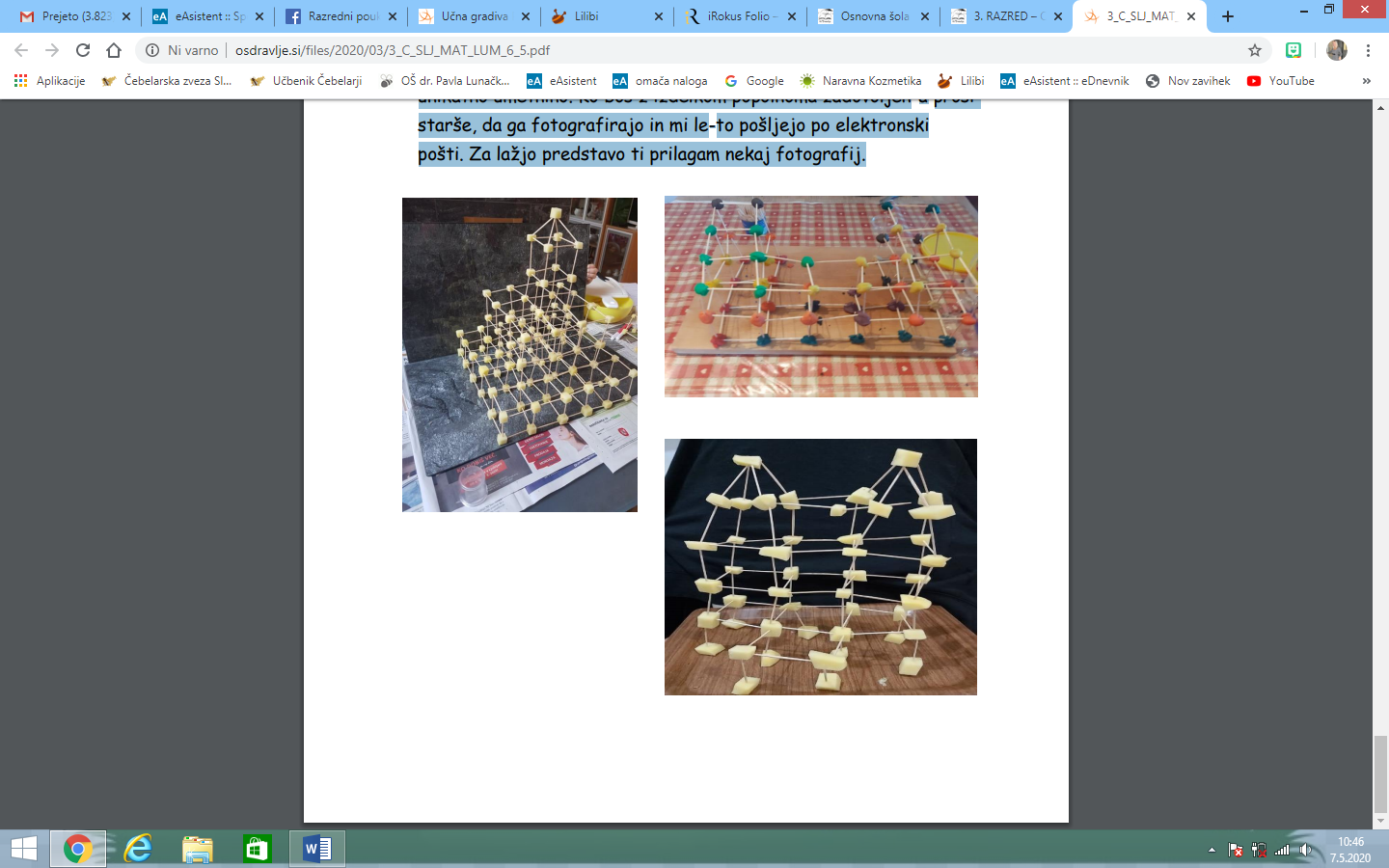 Svojo umetnino mi pošljite prosim na e-mail.